Spending Diary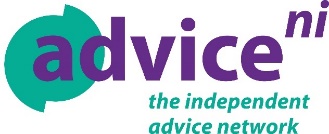 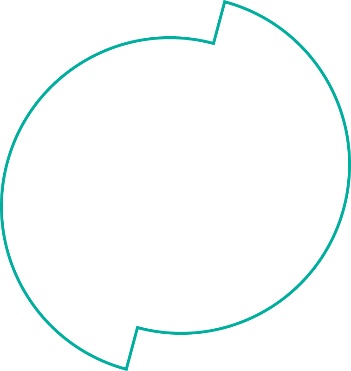 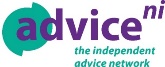 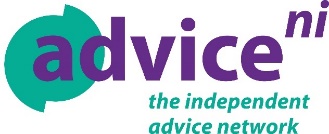 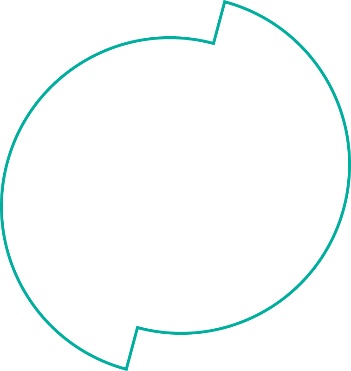 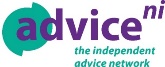 ExpensePayment Type (e.g. Cash, Card, Bank)Category(e.g. Groceries, Utilities, Housing, Kids, Education, Phone, Insurance, Leisure, Transport, Pet, Health, Subscriptions, Clothing)AmountEXAMPLE:     RentBank -Direct DebitHousing£795 (monthly)TOTAL: £